Väärtuste puuPärnu Vene gümnaasium 11.a klassi õpilased Nikita, Marko, Arnold, Anton, Danil, Martin, German, Anna, Julia ja Nadežda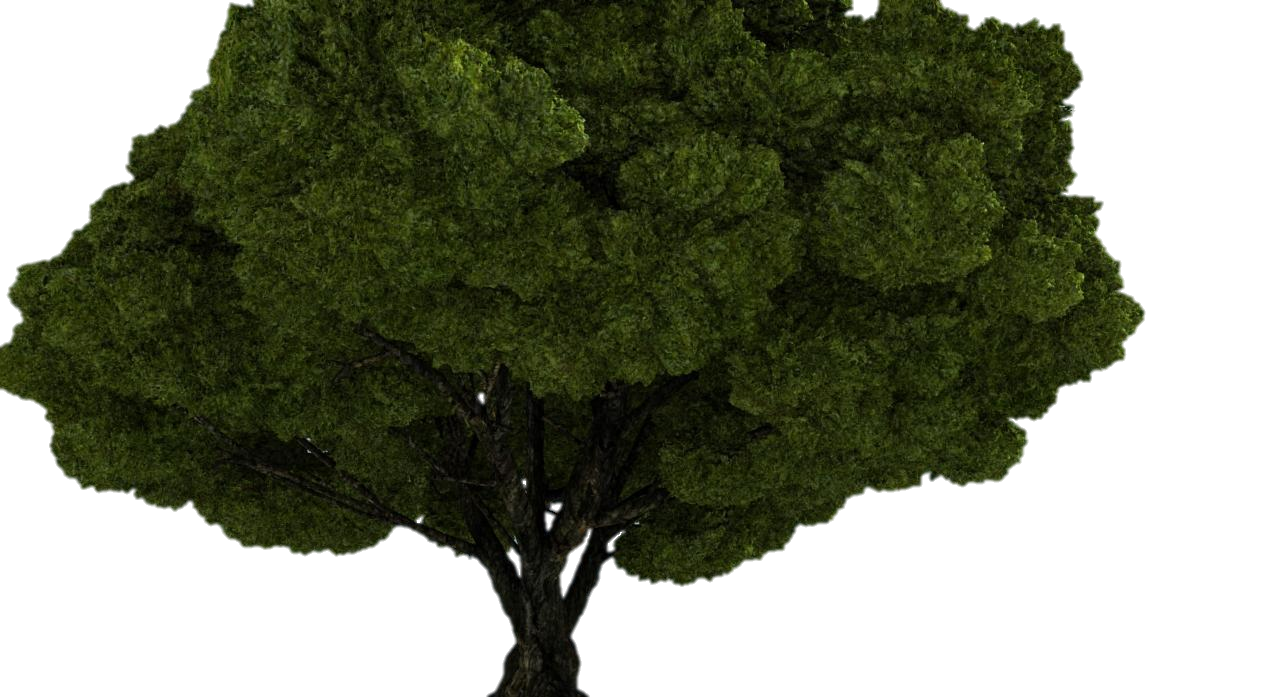 